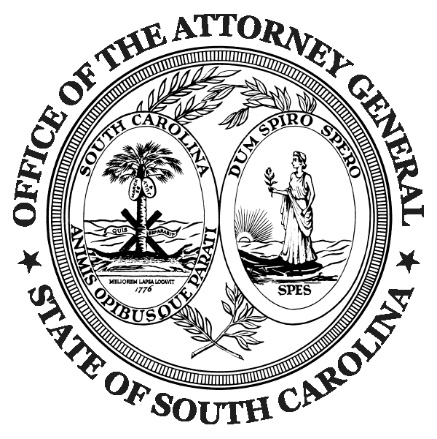 NOTICEThe forms below are updated for 2021 as Word documents with fillable fields for easier completion. Though not required, please return the completed forms as Word documents in your digital certification package to facilitate data extraction. Thank you for your cooperation. Please mail the completed form to:South Carolina Office of the Attorney GeneralTobacco Enforcement UnitP.O. Box 11549Columbia, SC 29211Please email a copy to:sctobacco@scag.gov 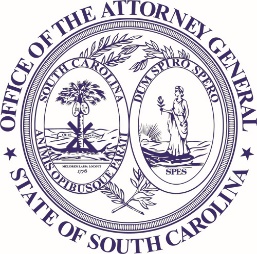 State of South CarolinaNPM Quarterly Sales Information and Quarterly Escrow Payment Certification FormSales Year: 2021Sales Quarter:   1st Quarter    2nd Quarter    3rd Quarter    4th QuarterManufacturer IdentificationManufacturer IdentificationManufacturer IdentificationManufacturer IdentificationManufacturer IdentificationCompany Name: Company Name: Company Name: Date: Date: Address: Address: Address: Address: Address: City: State: Zip: Zip: Country: Phone: Phone: Email Address: Email Address: Email Address: Name/Title of Person Completing Form: Name/Title of Person Completing Form: Name/Title of Person Completing Form: Name/Title of Person Completing Form: Name/Title of Person Completing Form: Units Sold in South Carolina in the QuarterUnits Sold in South Carolina in the QuarterUnits Sold in South Carolina in the QuarterInstructions for Manufacturer: List each distributor that is responsible for South Carolina tax on the cigarette and RYO brand(s). For each distributor, provide the sales information requested. Attach additional pages as needed:Instructions for Manufacturer: List each distributor that is responsible for South Carolina tax on the cigarette and RYO brand(s). For each distributor, provide the sales information requested. Attach additional pages as needed:Instructions for Manufacturer: List each distributor that is responsible for South Carolina tax on the cigarette and RYO brand(s). For each distributor, provide the sales information requested. Attach additional pages as needed:Distributor Name: Distributor Name: Distributor Name: Brand Family:  RYO         CigaretteUnits Sold: (Sticks or RYO Ounces) Brand Family:  RYO         CigaretteUnits Sold: (Sticks or RYO Ounces) Brand Family:  RYO         CigaretteUnits Sold: (Sticks or RYO Ounces) Certification of Escrow AccountCertification of Escrow AccountCertification of Escrow AccountCertification of Escrow AccountName of Financial Institution (Escrow Agent): Name of Financial Institution (Escrow Agent): Name of Financial Institution (Escrow Agent): Name of Financial Institution (Escrow Agent): Mailing Address: Mailing Address: Mailing Address: Mailing Address: City: State: Zip: Phone: Contact Person: Contact Person: Contact Email: Contact Email: Escrow Account Number: Escrow Account Number: Total amount held in account for state of South Carolina: Total amount held in account for state of South Carolina: SC Sub-Account Number: SC Sub-Account Number: Total amount held in account for state of South Carolina: Total amount held in account for state of South Carolina: Calculating the Escrow Deposit Amount for Sales in 2021Calculating the Escrow Deposit Amount for Sales in 2021Calculating the Escrow Deposit Amount for Sales in 20211a)Enter the total number of cigarettes sold in South Carolina in 2021 (0.09 ounces of "roll-your-own" tobacco shall constitute one individual "cigarette"): 1b) 2a)Escrow Rate for Units Sold in 2021*: 2b)    X                      $0.03797653a)Multiply the amount in Box 1b by the escrow rate in box 2b and enter the product in box 3b:3b) The amount in Box 3b is the amount that must be deposited into Escrow Account for this quarterly period. Please attach a copy of your receipt or other proof of deposit from your financial institution.*The minimum 2021 NPM escrow rate is $0.0379765 per/stick. This minimum rate is based on a minimum upward inflation adjustment of 3%. If the CPI-U increases by more than 3% in 2021, the 2021 NPM escrow rate will be greater than $0.0379765. The amount in Box 3b is the amount that must be deposited into Escrow Account for this quarterly period. Please attach a copy of your receipt or other proof of deposit from your financial institution.*The minimum 2021 NPM escrow rate is $0.0379765 per/stick. This minimum rate is based on a minimum upward inflation adjustment of 3%. If the CPI-U increases by more than 3% in 2021, the 2021 NPM escrow rate will be greater than $0.0379765. Execution By Authorized DesigneeBy executing this document I confirm that I am a qualified company officer or designee authorized to bind the applicant company. Under penalty of perjury, I state that the information contained in this Certification is true and accurate.                                                                                                  ______________________________________                                                                                                 Company Officer / Designee                                                                                                 ______________________________________                                                                                                 (Print Name)Dated: ____________________, 2021Sworn to and subscribed before me on this day ________ of __________________, 2021.                                                                                                 ______________________________________                                                                                                 Notary Public                                                                                                 ______________________________________                                (Seal)                                                       (Print Name)                                                                                                 My commission expires: __________________